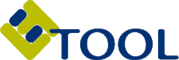 TOOL ry matkustusohje 2019 PäivärahaKokopäiväraha on 42 euroa ja osapäiväraha on 19,00 euroa. Kokopäiväraha maksetaan, kun matka kestää yli kymmenen tuntia ja osapäiväraha maksetaan, kun matka kestää yli kuusi tuntia.Päivärahaa maksetaan koko matkaan käytetyltä ajalta. Päivärahan verovapauden edellytyksenä on, että työntekemispaikka on vähintään 15 km:n etäisyydellä kotoa tai työpaikalta. Matkavuorokausi on 24 tunnin pituinen ajanjakso, joka alkaa matkalle lähdettäessä kotoa tai työpaikalta ja kestää siis 24 tuntia, jonka jälkeen alkaa uusi matkavuorokausi. Päiväraha maksetaan matkavuorokaudelta. Esim. matka alkaa 1.3. klo 11.00 ja päättyy 2.3. klo 12.30. Koko matka kestää 25,5 tuntia, jolloin se oikeuttaa yhteen kokopäivärahaan, vaikka kumpikin päivä erikseen oikeuttaisi kokopäivärahan (13 ja 12,5 tuntia). Jos viimeinen täysi matkavuorokausi ylittyy kahdella (2) tunnilla, ylityksestä maksetaan osapäiväraha. Jos viimeinen matkavuorokausi ylittyy kuudella (6) tunnilla, maksetaan ylityksestä kokopäiväraha. Kokopäivärahaa alennetaan 50 %:lla, jos henkilö on saanut tai hänellä olisi ollut mahdollisuus saada kaksi (2) maksutonta matkaan liittyvää ateriaa matkavuorokauden aikana. Osapäivärahasta maksetaan 50 %, jos tähän aikaan on sisältynyt yksi ateria.Kokouspalkkiot TOOL maksaa kokouspalkkion pitkästä kokouksesta (yli 3 h) 60 €. Vastaavasti lyhyestä kokouksesta (enintään 3h) maksetaan 40 €. Ennakonpidätys on 60 %, jos kokoukseen osallistuja ei ole toimittanut verokorttijäljennöstä.TOOL korvaa mahdollisen ansionmenetyksen tai sijaisen palkkion työnantajan antaman erillisen liitteen perusteella (matkalaskuun liitteeksi). Ennakonpidätys on 60%, jos liitteen mukana ei ole verokorttijäljennöstä. MatkalaskuTOOLin kotisivuilta, www.tool.fi, löytyy matkalaskupohja. Matkalasku palautetaan täytettynä ja allekirjoitettuna skannauksena sähköpostiosoitteeseen jasenrek@tool.fi tai postitse TOOLin toimistoon (TOOL ry, Rautatieläisenkatu 6, 00520 Helsinki) Matkalasku on esitettävä viivytyksettä matkan päätyttyä. Matkakustannusten korvausten maksamisen edellytyksenä on, että matkalasku toimitetaan viimeistään 2 kuukauden kuluessa matkan päättymisestä TOOLin toimistoon.